Расписание уроков для 7 класса, 30.11 – 04.12 Урок Урок Время Время Предмет Способ*  Тема урокаРесурс ДомашнеезаданиеПонедельник, 30.11.2020118.30-9.008.30-9.00Англ.языкЭОРКонтрольная работа  №3 по теме «Внешность и характер».Стр.36 упр.1 – посмотреть на картинки (Джон, Сью), посмотреть образец (предложение) о том, что делал Джон вчера днем. Написать такое же предложение о Сью, Тони, Мэри, Лоре и о себе (заменить часы, время суток).Не предусмотреноПонедельник, 30.11.2020Индивидуальные консультации по предметуИндивидуальные консультации по предметуИндивидуальные консультации по предметуИндивидуальные консультации по предметуИндивидуальные консультации по предметуИндивидуальные консультации по предметуИндивидуальные консультации по предметуИндивидуальные консультации по предметуИндивидуальные консультации по предметуПонедельник, 30.11.2020229.30-10.009.30-10.00Русский языкУМКР.Р. Выборочное изложение по отрывку из рассказа М.А. Шолохова «Судьба человека»  упр.151 (изложение)Не предусмотреноПонедельник, 30.11.2020Индивидуальные консультации по предметуИндивидуальные консультации по предметуИндивидуальные консультации по предметуИндивидуальные консультации по предметуИндивидуальные консультации по предметуИндивидуальные консультации по предметуИндивидуальные консультации по предметуИндивидуальные консультации по предметуИндивидуальные консультации по предметуПонедельник, 30.11.20203310.30-11.0010.30-11.00Биология Самостоятельная работа по УМКОтдел голосеменныевыполнить тест на оценку (см. вложение); читать пр. 17 на стр. 44-45, познакомиться с презентациейНе предусмотреноПонедельник, 30.11.2020Индивидуальные консультации по предметуИндивидуальные консультации по предметуИндивидуальные консультации по предметуИндивидуальные консультации по предметуИндивидуальные консультации по предметуИндивидуальные консультации по предметуИндивидуальные консультации по предметуИндивидуальные консультации по предметуИндивидуальные консультации по предметуПонедельник, 30.11.20204411.30-12.0011.30-12.00Физическая культура Самостоятельная работа"Мост" из положения стоя с помощью.Просмотреть учебный материал: https://yandex.ru/video/preview?filmId=13095423355813469397&url=http%3A%2F%2Fwww.youtube.com%2Fwatch%3Fv%3DQayFYryMNz4&text=%D0%A0%D0%B0%D0%B7%D1%83%D1%87%D0%B8%D0%B2%D0%B0%D0%BD%D0%B8%D0%B5%20%D1%82%D0%B5%D1%85%D0%BD%D0%B8%D0%BA%D0%B8%20%C2%AB%D0%BC%D0%BE%D1%81%D1%82%D0%B0%C2%BB%20%D0%B8%D0%B7%20%D0%BF%D0%BE%D0%BB%D0%BE%D0%B6%D0%B5%D0%BD%D0%B8%D1%8F%20%D1%81%D1%82%D0%BE%D1%8F.&path=sharelink Не предусмотреноПонедельник, 30.11.202012.00-12.30 обед 12.00-12.30 обед 12.00-12.30 обед 12.00-12.30 обед 12.00-12.30 обед 12.00-12.30 обед 12.00-12.30 обед 12.00-12.30 обед 12.00-12.30 обед Понедельник, 30.11.20205512.30-13.0012.30-13.00География ЭОРСамостоятельная работаРастительный и животный мир Землиhttps://www.youtube.com/watch?v=kunpQFtri2E выполнить зад.6 с.32 письменноНе предусмотреноПонедельник, 30.11.2020Индивидуальные консультации по предметуИндивидуальные консультации по предметуИндивидуальные консультации по предметуИндивидуальные консультации по предметуИндивидуальные консультации по предметуИндивидуальные консультации по предметуИндивидуальные консультации по предметуИндивидуальные консультации по предметуИндивидуальные консультации по предмету6613.30-14.0013.30-14.00Литература УМКЭОРМ. Ю. Лермонтов. Мастерство поэта в создании художественных образов. «Молитва», «Ангел», «Когда волнуется желтеющая нива...».1. тест по теме "Тест. М. Ю. Лермонтов «Песня про царя Ивана Васильевича, молодого опричника и удалого купца Калашникова» на сайте Видеоурок (под своим кодом и паролем заходим. Решаем один раз!!!) https://videouroki.net/et/pupilНе предусмотреноЗанятия по интересамЗанятия по интересамЗанятия по интересамЗанятия по интересамЗанятия по интересамЗанятия по интересамЗанятия по интересамЗанятия по интересамЗанятия по интересамЗанимательная историяЗанимательная историяЗанимательная историяЗанимательная историяЗанимательная историяНе предусмотреноВторник, 01.12.2020Вторник, 01.12.2020118.30-9.008.30-9.00Алгебра УМКРешение задач с помощью уравненийС.115-116 читать, №394, №396, №398Не предусмотреноВторник, 01.12.2020Индивидуальные консультации по предметуИндивидуальные консультации по предметуИндивидуальные консультации по предметуИндивидуальные консультации по предметуИндивидуальные консультации по предметуИндивидуальные консультации по предметуИндивидуальные консультации по предметуИндивидуальные консультации по предметуИндивидуальные консультации по предметуВторник, 01.12.2020229.30-10.009.30-10.00Русский язык УМКР.Р. Написание выборочного изложенияупр.150 (письменно)Не предусмотреноВторник, 01.12.2020Индивидуальные консультации по предметуИндивидуальные консультации по предметуИндивидуальные консультации по предметуИндивидуальные консультации по предметуИндивидуальные консультации по предметуИндивидуальные консультации по предметуИндивидуальные консультации по предметуИндивидуальные консультации по предметуИндивидуальные консультации по предметуВторник, 01.12.20203310.30-11.0010.30-11.00Алгебра УМКОбобщающий урок по теме «Решение задач с помощью уравнений»1. Выполнить тест по ссылке https://onlinetestpad.com/ru/test/9050-reshenie-uravnenij 2. отправить фото/скрин экрана с вашими ответами и оценкойНе предусмотреноВторник, 01.12.2020Индивидуальные консультации по предметуИндивидуальные консультации по предметуИндивидуальные консультации по предметуИндивидуальные консультации по предметуИндивидуальные консультации по предметуИндивидуальные консультации по предметуИндивидуальные консультации по предметуИндивидуальные консультации по предметуИндивидуальные консультации по предметуВторник, 01.12.20204411.30-12.0011.30-12.00Физика ЭОР/УМКСила трения. Коэффициент трения.Видеоурок по ссылке https://resh.edu.ru/subject/lesson/1536/main/записать все определения из видеоурока+3 вида трения с рисунками в тетрадь(ФОТО в ЛС)+ §19 читать, записать определения «коэффициент трения» и формулу для нахождения из §(ФОТО в лс)Не предусмотреноВторник, 01.12.202012.00-12.30 обед 12.00-12.30 обед 12.00-12.30 обед 12.00-12.30 обед 12.00-12.30 обед 12.00-12.30 обед 12.00-12.30 обед 12.00-12.30 обед 12.00-12.30 обед Вторник, 01.12.20205512.30-13.0012.30-13.00История РоссииУМКПовторительно – обобщающий урок по теме: «Россия в XVI в.»Решить тест (дневник.ру)Не предусмотреноВторник, 01.12.2020Индивидуальные консультации по предметуИндивидуальные консультации по предметуИндивидуальные консультации по предметуИндивидуальные консультации по предметуИндивидуальные консультации по предметуИндивидуальные консультации по предметуИндивидуальные консультации по предметуИндивидуальные консультации по предметуИндивидуальные консультации по предметуВторник, 01.12.20206613.30-14.0013.30-14.00Англ.языкЭОРА вы слышали…? Прошедшее продолженное время.Стр.36 упр.2 – выписать новые словосочетания + переводhttps://edu.skysmart.ru/student/peladezeluНе предусмотреноВторник, 01.12.2020Индивидуальные консультацииИндивидуальные консультацииИндивидуальные консультацииИндивидуальные консультацииИндивидуальные консультацииИндивидуальные консультацииИндивидуальные консультацииИндивидуальные консультацииИндивидуальные консультацииВторник, 01.12.20207714.30-15.0014.30-15.00Физическая культураСамостоятельная работаАкробатическая комбинацияПросмотреть учебный материал: https://resh.edu.ru/subject/lesson/7141/main/262059/Выполнить тренировочные заданияНе предусмотреноВторник, 01.12.2020Занятия по интересамЗанятия по интересамЗанятия по интересамЗанятия по интересамЗанятия по интересамЗанятия по интересамЗанятия по интересамЗанятия по интересамЗанятия по интересамВторник, 01.12.2020Не предусмотреноСреда, 02.12.2020118.30-9.008.30-9.00Информатика ЭОРФайлы и файловые структуры  Практическая работа №5. Работа с объектами файловой системыhttps://resh.edu.ru/subject/lesson/7324/start/274196/Начнём урок,Основная часть,Тренировочные задания,Баллы отправить в личку.Не предусмотреноСреда, 02.12.2020Индивидуальные консультации по предметуИндивидуальные консультации по предметуИндивидуальные консультации по предметуИндивидуальные консультации по предметуИндивидуальные консультации по предметуИндивидуальные консультации по предметуИндивидуальные консультации по предметуИндивидуальные консультации по предметуИндивидуальные консультации по предметуСреда, 02.12.2020229.30-10.009.30-10.00Геометрия УМК/ЭОРПрямоугольникАтанасян (синий), п.3, эпизод 45 – читать, №401, №403. Видео урок по ссылке https://youtu.be/m0Q0oaI-JSQ Не предусмотреноСреда, 02.12.2020Индивидуальные консультации по предметуИндивидуальные консультации по предметуИндивидуальные консультации по предметуИндивидуальные консультации по предметуИндивидуальные консультации по предметуИндивидуальные консультации по предметуИндивидуальные консультации по предметуИндивидуальные консультации по предметуИндивидуальные консультации по предметуСреда, 02.12.20203310.30-11.0010.30-11.00Русский языкУМКЭОР (РЭШ)Буквы е и ё после шипящих в суффиксах страдательных причастий прошедшего времени.п.27, упр.160,161, 164 + видеоурок + тренировочные задания https://resh.edu.ru/subject/lesson/2641/main/ Не предусмотреноСреда, 02.12.2020Индивидуальные консультации по предметуИндивидуальные консультации по предметуИндивидуальные консультации по предметуИндивидуальные консультации по предметуИндивидуальные консультации по предметуИндивидуальные консультации по предметуИндивидуальные консультации по предметуИндивидуальные консультации по предметуИндивидуальные консультации по предметуСреда, 02.12.20204411.30-12.0011.30-12.00Русский языкУМКЭОР (РЭШ)Повторение темы «Причастие»С.73 (ответить на вопросы устно) + видеоурок + тренировочные задания https://resh.edu.ru/subject/lesson/2272/main/ , упр.172, 177Не предусмотреноСреда, 02.12.202012.00-12.30 обед12.00-12.30 обед12.00-12.30 обед12.00-12.30 обед12.00-12.30 обед12.00-12.30 обед12.00-12.30 обед12.00-12.30 обед12.00-12.30 обедСреда, 02.12.20205512.30-13.0012.30-13.00Физика ЭОР/УМКПодготовка к контрольной работе.Повторить параграфы по разделу «Массы. Сила. Сложение сил». Тест для самоконтроля стр.62-63 учебника выполнить в тетрадь ,ФОТО в ЛСНе предусмотреноСреда, 02.12.2020Индивидуальные консультации по предметуИндивидуальные консультации по предметуИндивидуальные консультации по предметуИндивидуальные консультации по предметуИндивидуальные консультации по предметуИндивидуальные консультации по предметуИндивидуальные консультации по предметуИндивидуальные консультации по предметуИндивидуальные консультации по предмету6613.30-14.0013.30-14.00Технология ЭОРТехнологии обработки рыбы, морепродуктовhttps://resh.edu.ru/subject/lesson/1494/main/ Посмотреть видеоурок, выполнить тренировочные задания. Результат выслатьНе предусмотрено7714.30-15.0014.30-15.00ТехнологияПрактическая работаТехнологии обработки рыбы, морепродуктовhttps://yandex.ru/video/preview/?filmId=4163911878585714367&text=холодная+закуска+из+крабовых+палочек+на+новый+год+в+виде+новогодних+шаров&url=http%3A%2F%2Ffrontend.vh.yandex.ru%2Fplayer%2FvA__sJ0pgr4c ИЛИhttps://yandex.ru/video/preview/?filmId=12262657589780344044&text=холодная+закуска+из+крабовых+палочек+на+новый+год+в+виде+новогодних+шаров&url=http%3A%2F%2Ffrontend.vh.yandex.ru%2Fplayer%2F15272416771376280757 (делаем по возможности до конца недели)Занятия по интересамЗанятия по интересамЗанятия по интересамЗанятия по интересамЗанятия по интересамЗанятия по интересамЗанятия по интересамЗанятия по интересамЗанятия по интересамСпортивные игрыСпортивные игрыСпортивные игрыСпортивные игрыСпортивные игрыНе предусмотреноЧетверг, 03.12.2020118.30-9.008.30-9.00Музыка УМК, ЭОРВ музыкальном театре. Первая американская национальная опера.https://resh.edu.ru/subject/lesson/3250/main/Видео урок, тренировочные заданияНе предусмотреноЧетверг, 03.12.2020Индивидуальные консультации по предметуИндивидуальные консультации по предметуИндивидуальные консультации по предметуИндивидуальные консультации по предметуИндивидуальные консультации по предметуИндивидуальные консультации по предметуИндивидуальные консультации по предметуИндивидуальные консультации по предметуИндивидуальные консультации по предметуЧетверг, 03.12.2020229.30-10.009.30-10.00ГеометрияУМКПрямоугольник. Решение задачАтанасян (синий), №405, №407, №413(а)Не предусмотреноЧетверг, 03.12.2020Индивидуальные консультации по предметуИндивидуальные консультации по предметуИндивидуальные консультации по предметуИндивидуальные консультации по предметуИндивидуальные консультации по предметуИндивидуальные консультации по предметуИндивидуальные консультации по предметуИндивидуальные консультации по предметуИндивидуальные консультации по предметуЧетверг, 03.12.20203310.30-11.0010.30-11.00Обществознание Самостоятельная работаРегулирование поведения людей в обществе. Практикум.Подготовиться к тесту по главе 1 «Регулирование поведения людей в обществе».Не предусмотреноЧетверг, 03.12.2020Индивидуальные консультации по предметуИндивидуальные консультации по предметуИндивидуальные консультации по предметуИндивидуальные консультации по предметуИндивидуальные консультации по предметуИндивидуальные консультации по предметуИндивидуальные консультации по предметуИндивидуальные консультации по предметуИндивидуальные консультации по предметуЧетверг, 03.12.20204411.30-12.0011.30-12.00Литература УМККонтрольная работа по творчеству А.С. Пушкина и М.Ю. ЛермонтоваВыполняем контрольную работу https://b5.csdnevnik.ru/edufile/79ecbb817f844e84a85c60b4f34ee7de.doc?filename=контрольная%20работа%20по%20литературе%20копия.doc Не предусмотреноЧетверг, 03.12.202012.00-12.30 обед12.00-12.30 обед12.00-12.30 обед12.00-12.30 обед12.00-12.30 обед12.00-12.30 обед12.00-12.30 обед12.00-12.30 обед12.00-12.30 обедЧетверг, 03.12.20205512.30-13.0012.30-13.00История РоссииУМКВнешнеполитические связи России с Европой и Азией в конце XVI — начале XVII в.Видеоурок:https://ok.ru/video/1176167843224п. 1 , стр. 9 «Изучаем документ №1 – 3 (письменно)Учебник: https://newgdz.com/fullpage/?05032018fdfsrt11/10/istoriya-5-11-klass-uchebniki-onlajn/istoriya-7-klass-uchebniki-onlajn/14337-arsentev-danilov-uchebni Не предусмотреноЧетверг, 03.12.2020Индивидуальные консультации по предметуИндивидуальные консультации по предметуИндивидуальные консультации по предметуИндивидуальные консультации по предметуИндивидуальные консультации по предметуИндивидуальные консультации по предметуИндивидуальные консультации по предметуИндивидуальные консультации по предметуИндивидуальные консультации по предметуЧетверг, 03.12.20206613.30-14.0013.30-14.00Англ.языкЭОРУпотребление  прошедшего простого/ длительного времени.Просмотреть видео урок + конспектhttps://youtu.be/ogyCgngJ2hoстр.37 упр.6 - составить предложения по образцу + переводНе предусмотреноЧетверг, 03.12.2020Занятия по интересамЗанятия по интересамЗанятия по интересамЗанятия по интересамЗанятия по интересамЧетверг, 03.12.2020Пятница, 04.12.2020Пятница, 04.12.2020118.30-9.008.30-9.00Алгебра УМККонтрольная работа по теме «Уравнения»Решить контрольную работу в тетради. Материалы к контр.работе по ссылке https://drive.google.com/drive/folders/1pbE58OguwxcLmS2DPDkgEiR2mMCVwrsC?usp=sharing Не предусмотреноПятница, 04.12.2020Индивидуальные консультации по предметуИндивидуальные консультации по предметуИндивидуальные консультации по предметуИндивидуальные консультации по предметуИндивидуальные консультации по предметуИндивидуальные консультации по предметуИндивидуальные консультации по предметуИндивидуальные консультации по предметуИндивидуальные консультации по предметуПятница, 04.12.2020229.30-10.009.30-10.00География Самостоятельная работаПочвыhttps://www.youtube.com/watch?v=hinKx26PV7c зад.7 с.73 на к/к (ссылка на карту,чтобы распечататьhttps://ds03.infourok.ru/uploads/ex/0df0/00010bd7-b7d6dc6e/hello_html_2a035e46.png )Не предусмотреноПятница, 04.12.2020Пятница, 04.12.20203310.30-11.0010.30-11.00Биология Разнообразие хвойных.Самостоятельная работа по УМК, с помощью ЭОРпр. 17 читать до конца, используя текст параграфа и технологическую карту выполните практическую работу на оценку (см. вложение).Не предусмотреноПятница, 04.12.2020Индивидуальные консультации по предметуИндивидуальные консультации по предметуИндивидуальные консультации по предметуИндивидуальные консультации по предметуИндивидуальные консультации по предметуИндивидуальные консультации по предметуИндивидуальные консультации по предметуИндивидуальные консультации по предметуИндивидуальные консультации по предметуПятница, 04.12.2020411.30-12.0011.30-12.00ОБЖОБЖУМКСели и их характеристика.Учебник п.4.4 стр.98 читать, выписать в тетрадь все определения, выделите причины схода селевого потока. Видео в группе.Не предусмотреноПятница, 04.12.2020Индивидуальные консультации по предметуИндивидуальные консультации по предметуИндивидуальные консультации по предметуИндивидуальные консультации по предметуИндивидуальные консультации по предметуИндивидуальные консультации по предметуИндивидуальные консультации по предметуИндивидуальные консультации по предметуИндивидуальные консультации по предметуПятница, 04.12.2020512.30-13.0012.30-13.00ИЗОИЗОСамостоятельная работа.Жизнь каждого дня – большая тема в искусстве.Посмотреть презентацию и ответить на вопрос (вопрос в презентации).Не предусмотреноПятница, 04.12.2020Индивидуальные консультации по предметуИндивидуальные консультации по предметуИндивидуальные консультации по предметуИндивидуальные консультации по предметуИндивидуальные консультации по предметуИндивидуальные консультации по предметуИндивидуальные консультации по предметуИндивидуальные консультации по предметуИндивидуальные консультации по предметуПятница, 04.12.2020613.30-14.0013.30-14.00Проектная деятельностьПроектная деятельностьСамостоятельная работаРабота со справочной литературой.с. 30 РТ, упр.2 - расположите слова в алфавитном порядке и дайте определение одного из слов.Не предусмотреноПятница, 04.12.2020Занятия по интересамЗанятия по интересамЗанятия по интересамЗанятия по интересамЗанятия по интересамЗанятия по интересамЗанятия по интересамЗанятия по интересамЗанятия по интересамПятница, 04.12.2020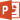 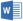 